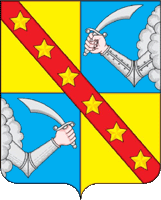 Администрация муниципального образования сельское поселение «Чертолино» Ржевского района  Тверской области ПОСТАНОВЛЕНИЕ  «22»  апреля  2020 г.                                                                                      № 17В соответствии с Федеральным законом от 06.10.2003 г. № 131-ФЗ «Об общих принципах организации местного самоуправления в Российской Федерации», Бюджетным кодексом Российской Федерации,  во исполнении Постановления администрации  муниципального образования сельское поселение «Чертолино» Ржевского района Тверской области № 37 от 28.08.2017 г. «О порядке принятия решений о разработке муниципальных программ, формирования, реализации и проведения оценки эффективности реализации муниципальных программ муниципального образования сельское поселение «Чертолино» Ржевского района Тверской области»ПОСТАНОВЛЯЮ:1.Утвердить отчет о реализации муниципальной программы «Комплексное развитие территории муниципального образования сельское поселение «Чертолино» Ржевского района Тверской области на 2019-2023 годы» за 2019 год согласно Приложению №1 и Приложению № 2 (прилагаются).2. Контроль за исполнением настоящего постановления оставляю за собой.3. Настоящее постановление вступает в силу со дня его подписания.И.о Главы сельского поселения «Чертолино» Ржевского района Тверской области                                                  И.В. Тихомирова                            Об утверждении отчета о реализации муниципальной программы  «Комплексное развитие территории муниципального образования сельское поселение«Чертолино» Ржевского района Тверской области на 2019-2023 годы» за 2019 год